ALLEGATO 11 _ PROPOSTA PARTECIPATA                                                                              PROPOSTA PARTECIPATA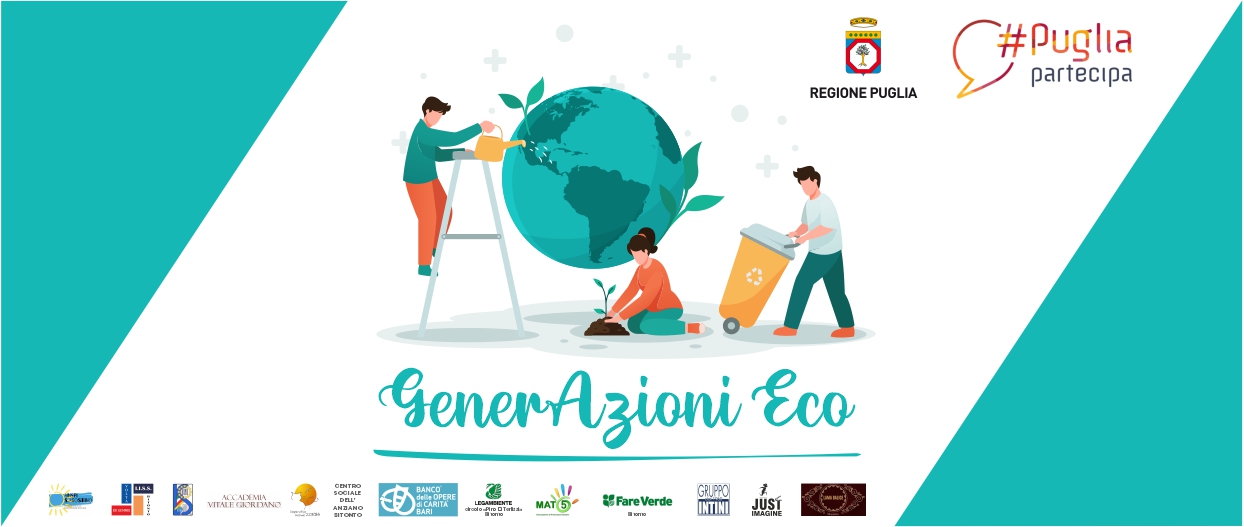                               processo finanziato ai sensi della L.R.  28/2017 – “Legge sulla Partecipazione”Tra i feedback  e  le PROPOSTE emerse durante il Processo Partecipativo GENER-AZIONI ECO risultano predominanti(70% circa dei casi) proposte relative alle seguenti aree: INTERVENTI di SENSIBILIZZAZIONE E COMUNICAZIONEAZIONI per Incrementare la pulizia urbana ordinaria e degli spazi verdi, Migliorando la raccolta differenziata rendendola più capillare, proposte di azioni volte ad aumentare PROCEDURE relative a NORME e CONTROLLI,ATTIVITA’ DI PROGETTAZIONE, INFORMAZIONE, EDUCAZIONE e FORMAZIONE CONTINUA ISTITUZIONE di ORGANI stabili sul territorio In riferimento alla prima area di intervento le proposte emerse posso essere suddivise nelle seguenti micro-aree:Campagne promozionali verso il decoro urbanoCampagne di sensibilizzazione e pratiche di riciclo attraverso progetti di riciclo ricreativoMarketing Sociale e politiche di advocacy sui social networkEsperienze di condivisione, conoscenza del Territorio, valorizzazione e cura della cittàCoinvolgimento concreto della gente di quartiere in azioni che diano dignità e bellezza all’ambiente ed a chi vi abitaLa seconda area ha riguardato  micro-aree come:Miglioramento della raccolta differenziata e smaltimento dei rifiuti ingombranti e speciali, con  isole ecologiche e Centri di Raccolta olio esaustoDotazione la città di maggiori bidoni, cestini e posaceneri oltrechè Cassonetti intelligenti che in cambio di un rifiuto danno un creditoCreazione di aree verde, piantando alberi e creando ortiPer quanto concerne la terza area le proposte possono sintetizzarsi nelle seguenti micro-aree:Redazione di regolamenti chiari e servizi che gestiscono il servizio di igiene urbanaSanzioni più rigide e incentivazione di buone pratiche Monitoraggio costante interessando anche enti di terzo settore presenti sul territorioAumento della vigilanza sul rispetto delle norme poste a tutela del territorioIn riferimento alle ultime due aree(quarta e quinta), quelle con visioni più  ampie ed a lungo termine, le proposte emerse sono state relative a:Educazione ambientale fin dalla scuola di infanzia con progetti ecologici sul campoSportelli informativi su temi ecologiciCo-progettazione pubblico – privato coniugando valorizzazione ambientale con pratiche di accoglienza turistica partecipataOsservatorio ambientale che monitori la salute dell’ambiente correlandola anche ad incidenza di malattiaE sono proprio queste ultime proposte analizzate insieme alle altre, quelle che hanno ottenuto la valutazione più positiva. Attraverso una riflessione più approfondita ed opportune integrazioni essa è stata ridefinita e tradotta come di seguito riportato:                                                                    PROPOSTA PARTECIPATA ISTITUZIONE di un ORGANO AD HOC, ossia un OSSERVATORIO AMBIENTALE stabile sul territorio in RETE con enti pubblici(scuole, uffici amministrativi, turistici, sanitari ecc) , privati(cooperative, associazioni, servizi, esercizi commerciali),  comitati civici e cittadini che abbia lo scopo di -rilevare ed analizzare dati sulla situazione ambientale del territorio, -progettare, in base a criticità e risorse rilevate sia proposte, azioni, iniziative che servizi a medio e lungo termine, pianificarle ed organizzarle attraverso il coinvolgimento di enti, esperti  e cittadini all’interno di attività di promozione, incontri, forum e tavoli tematici, -monitorare l’ impatto delle azioni nel tempo, apportando eventuali migliorie necessarie-gestire uno sportello informativo e consulenziale aperto al pubblico  riguardo leggi, norme, regolamenti, bandi, agevolazioni, incentivi specifici e raccogliendo spunti ed idee da parte della cittadinanza.  